 Circolare n. 16 / 2021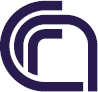 Consiglio Nazionale delle RicercheDirezione Generale AiDirettori/Dirigenti delle Unità Organiche e Strutture del CNRLoro SediOggetto: Innovazioni legislative in materia di acquisti pubblici introdotte dal DL 77    del 31/5/2021.Si trasmette la Direttiva (All.1) predisposta dall’Ufficio Contratti e Partnership, a seguito delle innovazioni legislative introdotte dal DL 77/2021 in materia di contratti pubblici.I Direttori/Dirigenti/Responsabili delle Strutture in indirizzo sono invitati a dare la massima diffusione. Per eventuali chiarimenti o ulteriori informazioni è possibile formulare apposito quesito nella categoria "Codice dei contratti" presente nella voce "Helpdesk" di SIGLA.IL DIRETTORE GENERALE f.f.Allegato:Direttiva DL 77 del 31/05/2021